“The Boy in the Striped Pajamas” Questions	Name__________________________________							Hour  ____  Date ________ Due Date ________Directions:  Your group(s) is/are responsible for filling out the answers to your assigned questions on a Google Presentation entitled “The Boy In The Striped Pajamas 8____” which will be shared with the class.  We will go over the answers in class on ______________.  Make sure your group’s leader shares the presentations with Mr. Morris (Mrs. Hoffman and Mrs. Cobert when appropriate.)Your slide(s) should include the following components: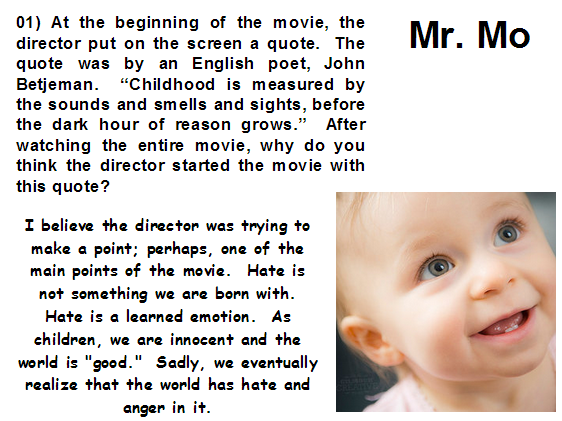 A) Type the question with its numberB) A five sentence (minimum) answerC) An appropriate picture that goes with your    question / answerD. Your nameQuestions over The Boy in the Striped Pajamas01) At the beginning of the movie, the director started with a quote.  The quote was by an English poet, John Betjeman.  “Childhood is measured by the sounds and smells and sights, before the dark hour of reason grows.”  After watching the entire movie, why do you think the director started the movie with this quote?02) At the beginning of the movie, Bruno and his friends are on their way home.  Bruno and his friends pass by Jews who are being forced into vehicles.  At the end of World War II, many Germans claimed that they were ignorant of any concentration camps existing under the Nazi regime.  Why do you think so many Germans denied knowing anything about concentration camps?03) Bruno’s family sits down to talk about Father’s promotion.  Bruno does not want to move.  If in your lifetime, your family has ever switched homes and you did not want to move, describe the emotions you were feeling when you heard the news for the first time that you were moving.  If you have not ever moved, describe how you think you would feel when hearing the news for the first time.04) Upon telling Bruno that they were moving, Father tells Bruno, “The thing about being a soldier is that life is not so much about choice; it is about duty.  So, if your country needs you to go somewhere, you go.”  This type of mindset is very common for people who are ruled by dictatorships.  Why do you think that type of mindset made it easier for the Holocaust to occur?05) At the party celebrating Father’s promotion, when Father says his mother (Bruno’s grandmother) “You should be careful.  Airing your views so publicly could land you in trouble.  You know that.”  What does Father mean?  What does it show about his relationship with his mother, and what her feelings are about the Nazis?06) At the beginning of the movie, Mother is extremely proud and supportive of Father and his position in Germany.  How does her view of Father change during the course of the movie?07) When Bruno first asks Father and Mother about the “farmers,” Father and Mother lie to Bruno.  Why do you think Father and Mother lie to Bruno?08) How does Lieutenant Kotler treat Pavel, and why do you think he treats him that way?09) When Bruno is playing on his tire swing, he sees smoke in the sky.  Why is there smoke?  Where is it coming from?10) Contrast Pavel’s treatment of Bruno when he fell from the tire swing to the way Pavel is treated by Bruno’s family.11) When Mother realizes that Pavel has helped Bruno, she says “Thank you” to him.  This is an important turning point for Mother.  What has changed for her at this point in the movie?12) When Bruno meets Shmuel for the first time, what signs do we have that Bruno has no clue what the “farm” really is?13) Bruno’s sister, Gretel, starts to change during the middle of the movie.  She stops playing with dolls and covers her room with Nazi propaganda.  Why?14) When Shmuel tells Bruno that he is a Jew, how does Bruno react?  Why do you think Bruno reacted in that way?15) In the middle of the movie, Bruno’s grandmother does not come because “she is ill.”  What is the real reason why she does not come to visit?16) Prejudice is an attitude while discrimination is a behavior.  Discuss how one can lead to the other.17) The tutor, Mr. Liszt, uses propaganda to mold the young minds of Bruno and Gretel.  Why do you think he succeeds with Gretel but not with Bruno?18) In the middle of the movie, Lieutenant Kotler says to Mother, “They smell even worse when they burn, don’t they?”  What can we tell about Mother based on her reaction, and why do you think that was another important turning point in the movie for her character?19) When Mother confronts Father about the extermination of the Jews, she asks Father, “How can you?”  He replies, “Because I’m a soldier.”  Contrast how their two views are different.20) Make an inference.  When grandfather comes to visit, they have a nice dinner.  Why does it seem to be a tense dinner?21) Make another inference.  At the dinner table, Lieutenant Kotler gives out information that his father was a literature professor, but that he moved to Switzerland.  Why do you think he moved to Switzerland?22) Make another inference.  Why do you think Lieutenant Kotler viciously beats Pavel when Pavel accidentally spills the glass?23) When Bruno and Gretel talk about the beating of Pavel, contrast the different way that each child views the incident.24) Why does Bruno deny knowing Shmuel when Lieutenant Kotler asks him if he knows Shmuel?  Why does Bruno “sell out” Shmuel?25) How does Bruno feel immediately after “selling out” Shmuel?  Why do you think he feels that way?26) When the Nazis meet at Bruno’s house, they watch a propaganda film on “life in a concentration camp.”  Why do you think some of the Nazis are laughing throughout the film?27) Make an inference. Father does not know that Bruno was peeking to watch the propaganda film.  Why does Bruno give Father a big hug after the film is over?28) Why do you think Shmuel forgives Bruno and “takes him back” as a friend?29) If you were Shmuel, do you think you would have been as forgiving as he was?  Explain.30) What was the real reason why Lieutenant Kotler was reassigned to the “front lines?”31) Make an inference.  At the dinner table, Bruno asks, “When is Pavel coming back?”  Gretel replied, “Never, stupid.”  Where was Pavel?32) Bruno’s family gets the news that grandmother died in a bombing raid.  What could be another explanation for how she might have died?33) Why do you think Bruno want to help Shmuel “find his father?”34) What did you think about the end of the movie?35) Create an additional part to the ending.  Flash forward a month from the end of the movie.  How do you think Bruno’s family has changed a month after the end of the movie? 36) On a movie’s poster, a tagline is usually included.  The tagline for The Boy in the Striped Pajamas was “Lines may divide us, but hope will unite us.”  How were “lines” used in the movie to show the division/hatred between the Nazis and the Jews?37) On a movie’s poster, a tagline is usually included.  The tagline for The Boy in the Striped Pajamas was “Lines may divide us, but hope will unite us.”  You have been given the task of creating an alternative tagline for the movie, so that the director can choose between two.  Create a tagline and defend why you think it is a better tagline than the one used by the movie.38) Role-play: You are the director of the movie, but the movie company doesn’t like the title, The Boy in the Striped Pajamas.  Create three alternative names to give them as options.39) What do you think is the most valuable lesson to be learned from this movie?40) Of the four history movies that you have watched with me…. Amistad, Glory, Flyboys, and The Boy in the Striped Pajamas, which one was your favorite?  Explain.*FOR QUESTIONS 41 – 56, EACH GROUP WILL NEED TO VISIT THE WEBSITE…http://www.genocidewatch.com/  TO ANSWER THEIR ASSIGNED QUESTIONS.*41) Find their “Mission Statement” / “Mission” in the “About Us” tab.  Describe IN YOUR OWN WORDS what it is.*42) In this organization’s “Mission Statement” section, they describe their five objectives… “Education,” “Prediction,” “Prevention,” “Intervention,” and “Justice.”  In the “Education” objective, the website states, “We work to raise consciousness of genocide as a global problem and to raise awareness of specific high-risk situations.”  Do you think Americans, as a whole, are aware that genocide still occurs in the world today?  Explain your response.*43) In this organization’s “Mission Statement” section, they describe their five objectives… “Education,” “Prediction,” “Prevention,” “Intervention,” and “Justice.”  In the “Justice” objective, the website states they want to see:justice for victims and survivorsperpetrators punishedfuture genocides deterredthe transition from divided societies to peaceful coexistence facilitated How can technology (Internet, Smartphones, etc.) help achieve some/all of the “Justice” objectives stated there?*44) On the website under the tab named “About Genocide,” there is an article called “The Ten Stages of Genocide” by Dr. Gregory Stanton.  In your own words, summarize the first two stages of “Classification” and “Symbolization.”*45) On the website under the tab named “About Genocide,” there is an article called “The Ten Stages of Genocide” by Dr. Gregory Stanton.  In your own words, summarize the next two stages of “Discrimination” and “Dehumanization.”*46) On the website under the tab named “About Genocide,” there is an article called “The Ten Stages of Genocide” by Dr. Gregory Stanton.  In your own words, summarize the next two stages of “Organization” and “Polarization.”*47) On the website under the tab named “About Genocide,” there is an article called “The Ten Stages of Genocide” by Dr. Gregory Stanton.  In your own words, summarize the next two stages of “Preparation” and “Persecution.”*48) On the website under the tab named “About Genocide,” there is an article called “The Ten Stages of Genocide” by Dr. Gregory Stanton.  In your own words, summarize the last two stages of “Extermination” and “Denial.”*49) On the website, there is a section entitled, “Alerts.”  In the “Alerts” section, there is a subsection entitled, “Countries at Risk.”  Summarize what is going on in Syria*50) On the website, there is a section entitled, “Alerts.”  In the “Alerts” section, there is a subsection entitled, “Countries at Risk.”  Summarize what is going on in Sudan.*51) On the website, there is a section entitled, “Alerts.”  In the “Alerts” section, there is a subsection entitled, “Countries at Risk.”  Summarize what is going on in Iraq.*52) On the website, there is a section entitled, “Alerts.”  In the “Alerts” section, there is a subsection entitled, “Countries at Risk.”   Summarize what is going on in Somalia.*53) On the website, there is a section entitled, “Alerts.”  In the “Alerts” section, there is a subsection entitled, “Countries at Risk.”   Summarize what is going on in Central African Republic.*54) On the website, there is a section entitled, “Alerts.”  In the “Alerts” section, there is a subsection entitled, “Countries at Risk.”   Summarize what is going on in Myanmar: Rakhine and/or Myanmar: Kachin.*55) On the website, there is a section entitled, “Alerts.”  In the “Alerts” section, there is a subsection entitled, “Countries at Risk.”   Summarize what is going on in North Korea.*56) On the website, there is a section entitled, “Alerts.”  In the “Alerts” section, there is a subsection entitled, “Countries at Risk.”  Summarize what is going on in Burundi.GROUP #1A1B2A2B3A3B4A4B?’S RESPONSIBLE FOR01, 09, 17, 25, 33, 41, 4902, 10, 18, 26, 34, 42, 5003, 11, 19, 27, 35, 43, 5104, 12, 20, 28, 36, 44, 5205, 13, 21, 29, 37, 45, 5306, 14, 22, 30, 38, 46, 5407, 15, 23, 31, 39, 47, 5508, 16, 24, 32, 40, 48, 56